Историческая справка о создании музея в Коммунаровской средней школе.Первый этапТуристско- краеведческое движение в школе развивается с 1957 года. Основателем его был Дувакин Валериан Фёдорович, директор школы, учитель географии.Фото №1 Дувакин Валериан Фёдорович 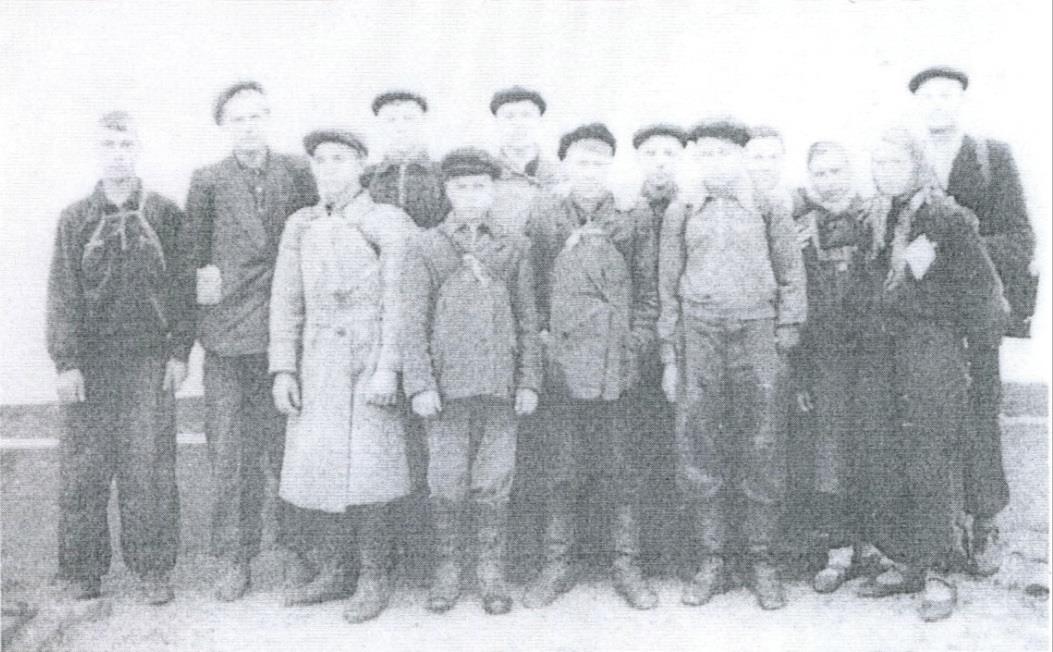 Фото №11957 год первые туристы- краеведы. Руководитель Дувакин ВАЛЕРИАН Фёдорович. В отряд входили 12 учеников: В.Бородин, А.Бобров,А.Дувакин, Б.Куликов, В.КобелеваИ.Кузнецов, В. Липчинский, В.Мурамцев, Л.Херувимова, В.Русин, Л.Тупарева, Ю.ХанжинСобранный краеведческий материал размещался вдоль стен коридора школы на столах, а на стенах развешивали различные схемы, маршруты походов и экскурсий, фотографии, календари погоды, туристско-краеведческие стенгазеты, грамоты, дипломы. Среди учащихся выставки пользовались большим успехом. В 1970 году музей был открыт. Было оформлено несколько разделов: «История школы», «Труд и моделирование», «История совхоза Коммунар», «Отдел природы и геологии», «Исторический отдел», «Отдел нумизматики».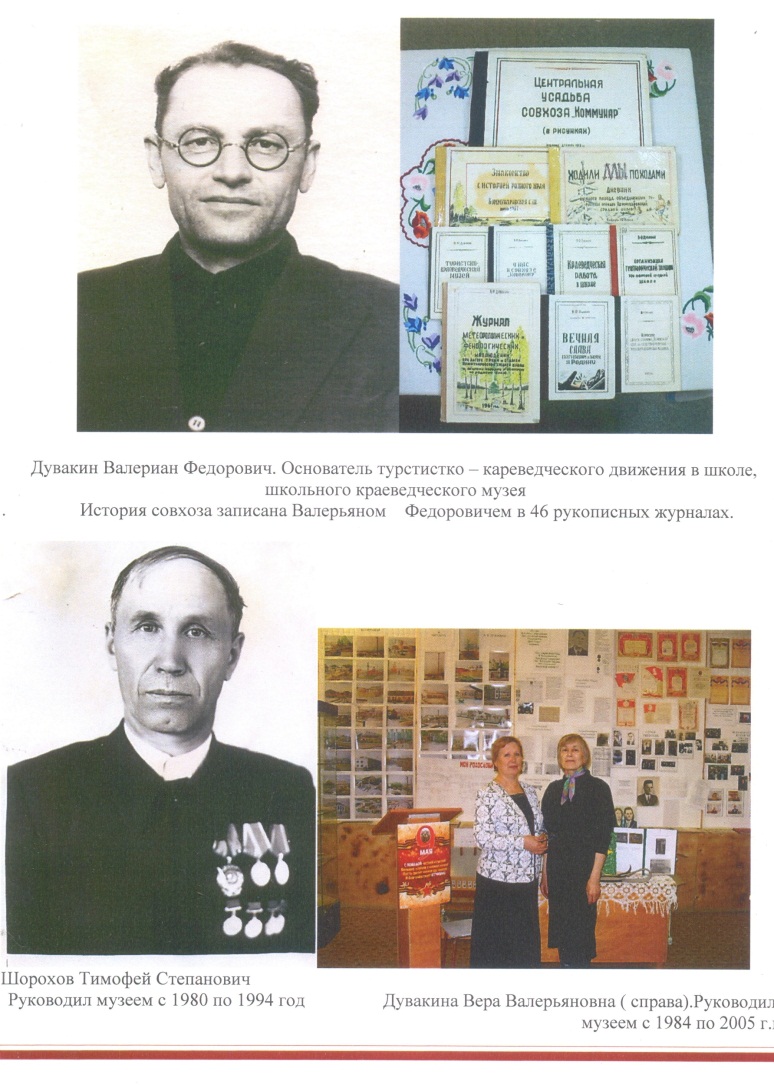 Второй этап.В 1980 году школьный краеведческий музей был передан совхозу «Коммунар», экспонаты перенесли в здание дома культуры, руководил музеем Шорохов Тимофей Степанович.Фото №2Третий этап.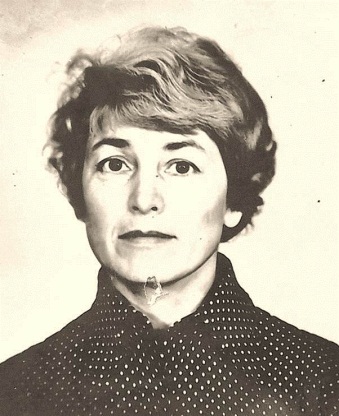 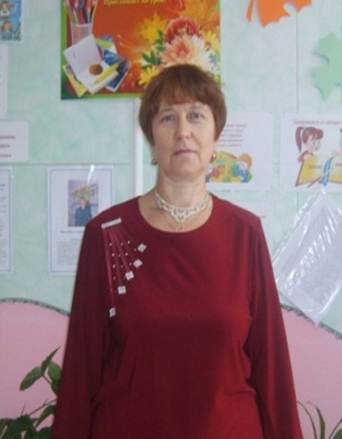  1994 году вновь открылся школьный краеведческий музей в здании старой школы. Руководила музеем Дувакина Вера Валерьяновна. Фото №3.  В 1997 году музею вручено свидетельство № 7245 о присвоении звания «Школьный музей» комплексно-краеведческий. Фото № 5,6.  В 2001 году статус музея был подтверждён. Руководила                    музеем Дернова Татьяна Моисеевна. Фото № 4 Фото №3	                                                                                                         Фото №4 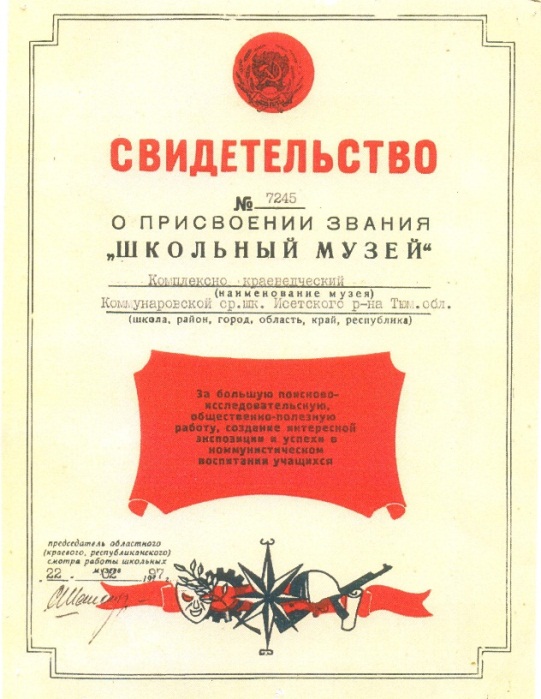 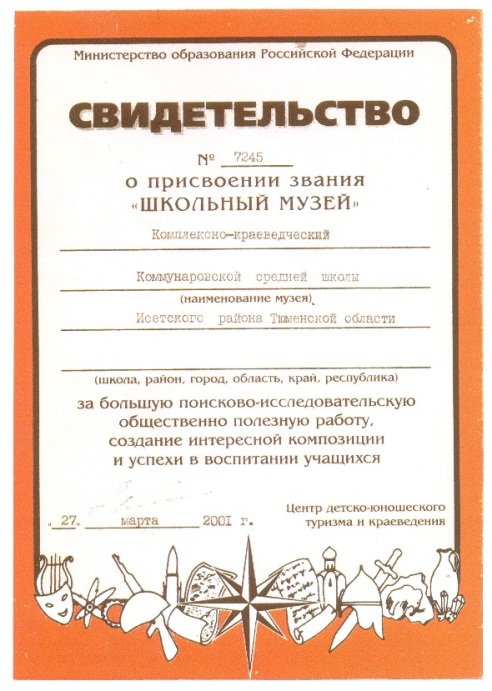 Фото №5                                                     Фото №6В 2015 год музею присвоено имя Дуванина В.Ф. С 2017 года музеем руководит Зырянова Марина Павловна.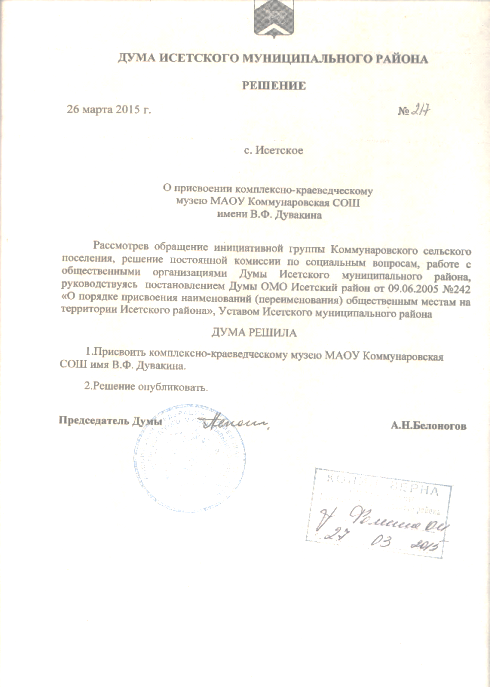 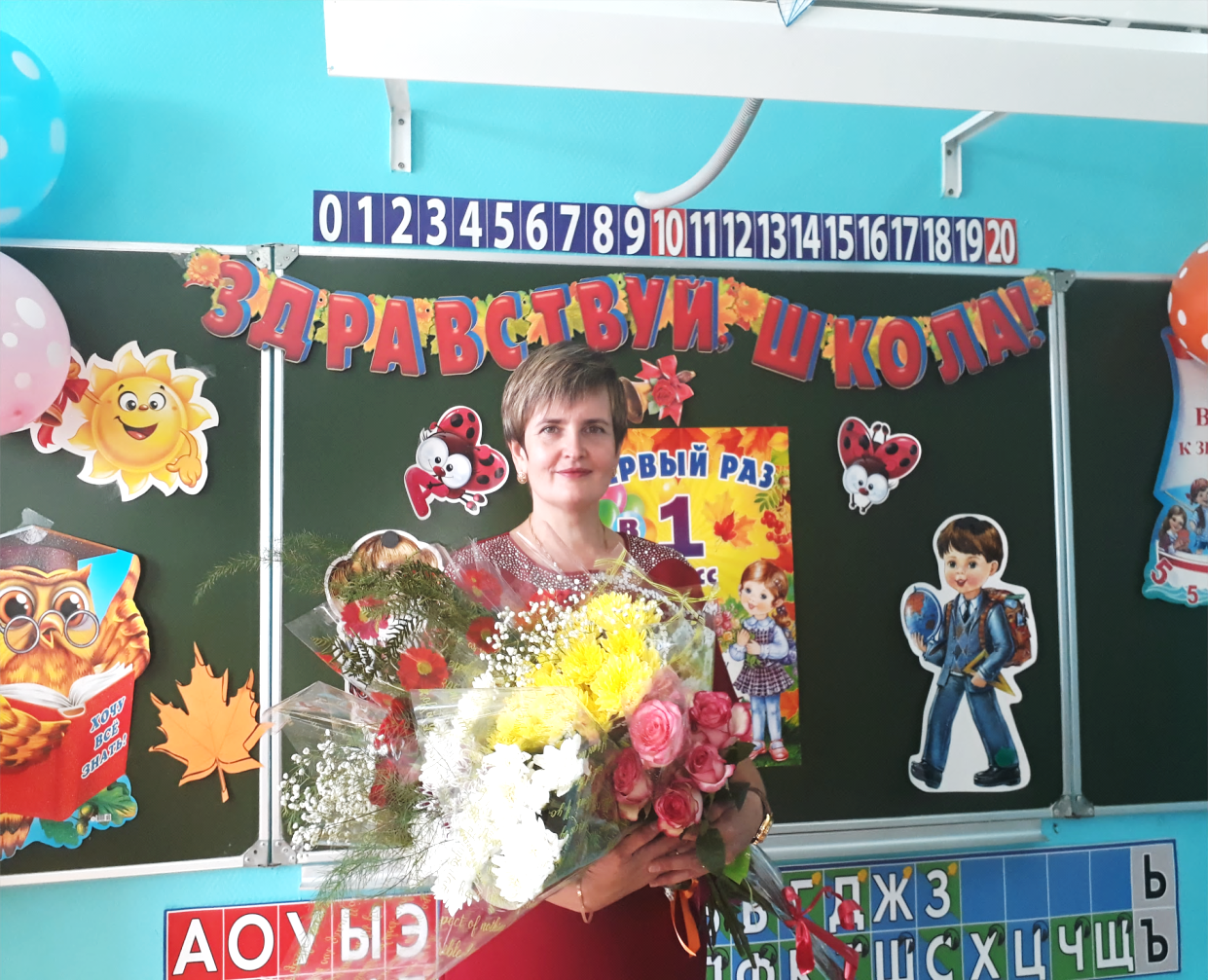 Фото №5                                                  Фото №6Ф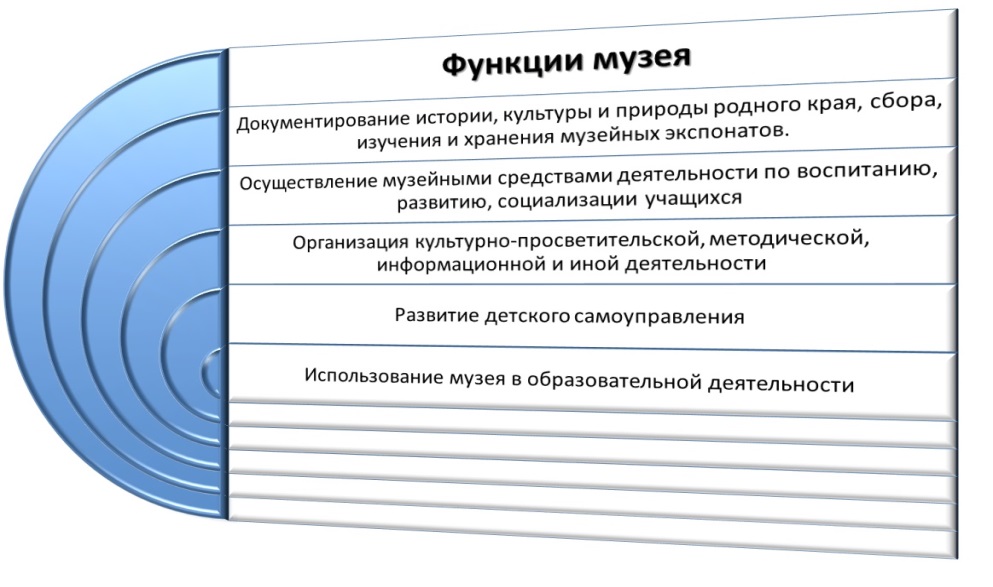 Формы работыЗанятия в краеведческом кружкеПроведение экскурсий, классных часов, выступление с лекциями в классахВстречи с ветеранами, старожилами и другими интересными людьмиРабота с документами, оформление экспозиций, реставрация экспонатовСовместные мероприятия, занятия, мастер-классыИсследовательская работаПатриотические акции, тимуровская работаСотрудничество с районным музеемУчастие в смотрах и конкурсахВ школе сложилась система общешкольных патриотических мероприятий, которые объединяются в один общий проект «Я помню! Я горжусь! Я участвую!». Начинается он в декабре, в День неизвестного солдата и заканчивается вахтой памяти в мае. Основные мероприятия проекта:День неизвестного солдата«Москву не отдадим»«Сталинградская битва»«Непокорённый Ленинград», акция «Блокадный хлеб»Конкурс стихов «Строки, опалённые войной»«Слёзы Афганистана»Конкурс газет «Долгая дорога к Победе»Встреча с ветеранами и и детьми войны «Цена победы»Смотр песни и строяКонкурс рисунков и проектов «Наша армия самая, самая…»Митинг «Наша победа»Акция «В одном строю»Перспективы работы музеяСоставить легенды на экспонаты музея (там где их нет)Вовлечь учащихся школы в поисковую и исследовательскую работу по сбору материала по истории страны, области, района, села.Создать зал, рассказывающий о быте, труде жителей селаВести сбор материалов об истории развития п. Коммунар в современный период.Возобновить туристско-краеведческую работу в школе